     БОЙОРО:                                                                 РАСПОРЯЖЕНИЕ                                                                     №9                       «15» октябрь 2020 й.                                                    «15» октября  2020 г.О неотложных мерах по предупреждению распространения 
новой короновирусной инфекции (COVID-2019)В целях предупреждения распространения новой короновирусной инфекции (COVID-2019) в сельском поселении Чапаевский сельсовет муниципального района Кугарчинский район Республики Башкортостан:1. Обязать сотрудников Администрации сельского поселения Чапаевский сельсовет муниципального района Кугарчинский район Республики Башкортостан:использовать средства индивидуальной защиты (маски) вне рабочих кабинетов;повсеместно соблюдать дистанцию до других сотрудников и посетителей не менее 1,5 метра;прием посетителей осуществлять только при наличии у них средств  индивидуальной защиты (масок);воздержаться от поездок за пределы Российской Федерации и в субъекты Российской Федерации, неблагополучные по короновирусной инфекции, в соответствии с информацией, размещенной на сайте Федеральной службы по надзору в сфере защиты прав потребителей и благополучия человека в информационно-телекоммуникационной сети Интернет (http://rospotrebnadzor.ru).2. Руководителям структурных подразделений сельского поселения Чапаевский сельсовет муниципального района Кугарчинский район Республики Башкортостан обеспечить:проведение совещаний и иных рабочих встреч в формате видео конференций;перевод части сотрудников на дистанционный режим работы;осуществление мероприятий, направленных на выявление и недопуск 
к работе сотрудников с признаками инфекционного заболевания;проведение инструктажа сотрудников о необходимости соблюдения ими мер личной и общественной гигиены, незамедлительного обращения за медицинской помощью, соблюдения режима самоизоляции на дому при появлении симптомов респираторного заболевания; предоставление в отдел кадров ежедневно до 10.00 часов информации о работниках, находящихся в частных поездках за рубежом, о количестве отсутствующих по причине временной нетрудоспособности, в том числе находящихся на самоизоляции.   ознакомление под роспись всех сотрудников с настоящим распоряжением. 3. Администрации сельского поселения Чапаевский сельсовет муниципального района Кугарчинский район Республики Башкортостан организовать ежедневную обработку помещений дезинфицирующими средствами и выдачу при необходимости средств индивидуальной защиты (масок) посетителям.4. Контроль за исполнением настоящего распоряжения оставляю за собой.Глава  сельского поселения                                                  Назарова Л. В.БАШ:ОРТОСТАН  РЕСПУБЛИКА№ЫБаш6ортостан Республика3ыны5К9г1рсен районы муниципальрайоныны5 Чапаевауыл советы ауылбил1м13е хакими1те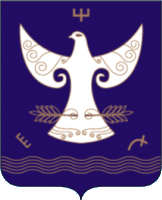 РЕСПУБЛИКА  БАШКОРТОСТАНАдминистрация сельского поселенияЧапаевский сельсоветмуниципального районаКугарчинский районРеспублики Башкортостан453333, Подгорное ауылы,Совет урамы, 35Тел. 8 (34789) 2-34-25453333, с.Подгорное,ул.Советская, 35Тел. 8 (34789) 2-34-25